Муниципальное дошкольное образовательное учреждениеКирилловский детский сад «Теремок»«Путешествие в царство Математики»конспектнепосредственно образовательной деятельностив средней группеобразовательная область «Познание»
Воспитатель: Балачевцова Е.Г.2012г.Цель: Закрепление математических знаний и умений со средством игры  - путешествие.Задачи:Воспитывать у детей желание оказывать помощь, быть отзывчивыми.Развивать логическое мышление, умение отгадывать загадки, речь, внимание, самостоятельность, воображение;Продолжать учить детей решать логические задачи на разбиение по трём свойствам (цвет, форма, размер);Упражнять в различении основных цветов, в счёте до 5;Закрепить представление о геометрических фигурах;Формировать умение группировать их по различным признакам;Сравнивать предметы по количеству;Совершенствовать навык ориентировки в пространстве (слева, справа, вверху, внизу);Интеграция образовательных областей: «Познание», «Коммуникация», «Социализация», «Музыка».Материалы и оборудование:Оформление группы «Царство Математики» (развешены цифры, геометрические фигуры, замок из конструктора, картинки и т.д.)Математический терем с замком на двери, геометрические фигуры разного цвета и размера.Книга страницы из фланели на каждой по геометрической фигуре, иллюстрации с изображением предметов круглой, квадратной, треугольной форм.Дверь, нарисованная на ватмане с замком, ключи различной геометрической формы.Двух полосные карточки: на верхней полоске пять гномов; тарелочки с топориками; цветные бумажные фонарики; блоки Дьенеша.Корона и мантия; игрушка собачка; письмо; билеты на поезд, очки для поездки через туннель.Фонограммы: песня «Голубой вагон», лай собаки, голос из теремка, музыка для танца гномов.Сундучок с угощением.Предварительная работа: Разгадывание загадок, игра «Скажи наоборот», игры с блоками Дьенеша.Содержание организованной деятельности детей.1.Организационный момент:Стук в дверь. Заходит почтальон приносит письмо.Воспитатель читает письмо.Здравствуйте ребята. Я, царица математики услышала, что вы умеете считать, знакомы с геометрическими фигурами, любите заниматься математикой. Поэтому я вас приглашаю совершить путешествие и выполнить мои задания. Если вы смелые, решительны, уверенные в своих силах, тогда отправляйтесь в путь. Вот вам билеты на поезд. Счастливого пути.2.Путешествие в царство математики.- Ребята вы любите математику? Уверены в своих силах? Тогда  отправляйтесь в путь в Царство математики!- Получите билеты на поезд. На вашем месте будет лежать фигурка (блок), закодированная в вашем билете.- Прочитай мне свой билет Катя – занимай это место. (3-4 реб.).- Все нашли свои места? Проверим. Поднимите и покажите мне билет и фигуру (блок). Молодцы! Все правильно прочитали код. (Убирают материал под стульчик).-Поезд будет проезжать через туннель. В туннели, ребята, как?-Темно.- Правильно, поэтому наденьте маску на глаза. Всем темно как в туннеле? На нужной станции снимите маски. (Маски висят на спинках стула).- Счастливого пути!Звучит музыка «Голубой вагон»Дети под музыку оправляются в путешествие. Воспитатель переодевается в костюм Царицы математики.Звучит фонограмма: Станция «Царство – Математики»  (дети снимают маски)- Здравствуйте, ребята! Я, Царица Математики, приглашаю вас в своё царство, царство великой науки – Математики!Дети идут за ней и останавливаются перед дверью, запертой на замок.-Попасть в моё царство нелегко. Видите, какой огромный замок весит на двери? Чем же его открыть?Игра «Подбери ключ к замочку»- Сколько было ключей? (много). А к замочку подошёл только…(один).Входят. На столе лежит книга, на полу  разбросаны картинки.-Ой, как некрасиво получилось, пригласила гостей, а в Царстве такой беспорядок! Наверное, это проказница собачка Соня озорничала! Дети, может быть, вы поможете мне навести порядок?Игра «Найди похожий предмет»Дети из картинок, лежащих на столе, выбирают сначала изображение предметов круглой формы и прикрепляют их на ту страницу «Чудесной книги» где прикреплён круг, затем выбирают предметы квадратной и треугольной формы и прикрепляют их на соответствующие страницы книги.Царица Математики подводит детей к столам, на которых лежат  карточки с гномиками.- Вот здесь живут мои друзья гномы. Гномики большие труженики. Каждое утро они ходят в пещеру большой горы и добывают там разноцветные камни. Для работы им  нужны топорики. Вон сколько их! А всем ли гномам хватит топориков? Как узнать?Дети правой рукой слева направо под каждым гномом раскладывают топорики, используя приём наложения.-Что можно сказать о количестве гномиков и топориков?  (поровну,  топориков столько, сколько гномиков).- Давайте посчитаем, сколько гномиков. А топориков? По сколько гномиков и топориков? (по5)Выходят из-за столов, подходят к лесенке.- Ребята посмотрите, как много разноцветных камушков добыли в пещере труженики гномы. Надо помочь им разложить камушки на лесенке. Давайте посчитаем ступеньки. -Какая по счёту жёлтая, синяя, красная?-На первую ступеньку положите квадратные камушки.-На вторую – маленькие треугольные.-На третью – все прямоугольные.-Гномы благодарят вас за помощь и дарят вот эти разноцветные фонарики. Давайте с ними поиграем.Игра «Разноцветные фонарики».- После работы гномики возвращаются домой. Наступило утро. Стало светло. Погасли синие фонарики  (дети с синими фонариками приседают), погасли жёлтые (красные, зелёные…). Но вот наступил вечер, стемнело, фонарики зажглись (дети встают) и гномы с фонариками пускаются в пляс.Танец гномов.-Ребята, а вы хотите посмотреть, что ещё есть в моём царстве?  (подводит детей к теремку)В чистом поле теремок, теремок,Он не низок, не высок, не высок,Шёл треугольник из болота,Видит: заперты ворота.Эй, замочек, отвались, отвались!Теремочек, отворись, отворись!Входит «треугольник» (ребёнок со старшей группы)-Здравствуйте ребята!-А вот и треугольник. Дети скажите, что у треугольника есть?Захотел треугольник зайти в теремок, да не смог.Из теремка звучит голос (запись): «Поиграй с детьми, тогда в пущу».-Отгадайте мои загадки.Треугольник загадывает загадки, дети находят и называют отгадки.Нет углов у меняИ похож на блюдце я,На кольцо, на колесо.Кто же я такой, друзья? (круг)Он давно знаком со мной,Каждый угол в нём прямой,Все четыре стороныОдинаковой длины.Вам его представить рад,А зовут его …(квадрат).Три угла три стороныМогут разной быть длины.Если стукнешь по углам,То скорей подскочишь сам. (треугольник)Треугольник благодарит детей за помощь и скрывается в теремке.-Ох, и хорошие у меня гости! Вам понравилось в моём царстве, вы будете меня навещать? Я приготовила вам подарок. Только куда его положила, забыла.Звучит фонограмма лай собаки.-А вот и моя собачка Соня. (собачка сидит под столом)-Вот куда спряталась!Достаёт собачку.-А вот и мой подарок.Дарит сундучок.-А сейчас вам пора возвращаться в детский сад.До свидания!3.Рефлексия.Садятся в поезд, одевают очки.Под музыку возвращаются в детский сад.Наш поезд весёлый, колёса стучатА в поезде нашем, ребята сидят.Чу-чу-чу, чу-чу-чуБежит паровозВесёлых ребяток в детский сад привёз.Воспитатель переодевается и встречает детей.-Расскажите мне, где вы были? А кого, там повстречали? Понравилось вам путешествие?-Давайте посмотрим, что вам подарила Царица Математики. Что это? -А на что они похожи? -Правильно, сладости похожи на геометрические фигуры.Дети угощаются сладостями.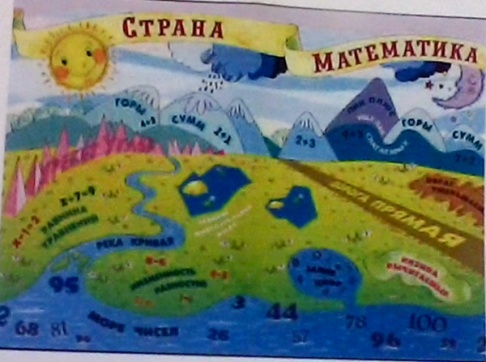 Прощаются с гостями.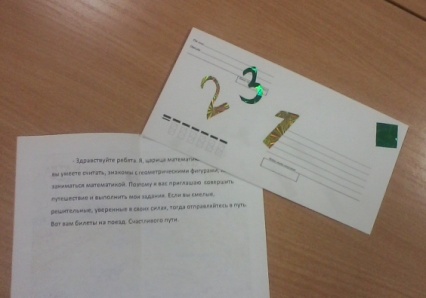 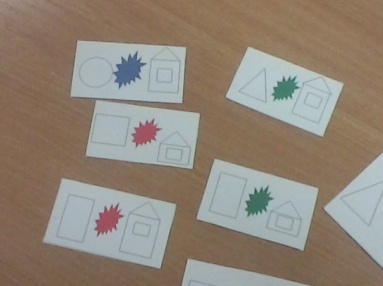 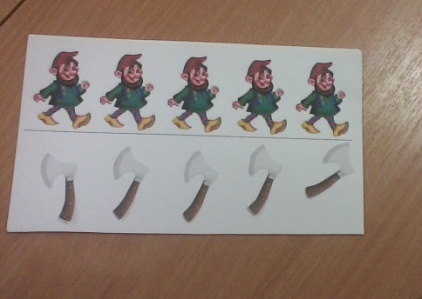 